DE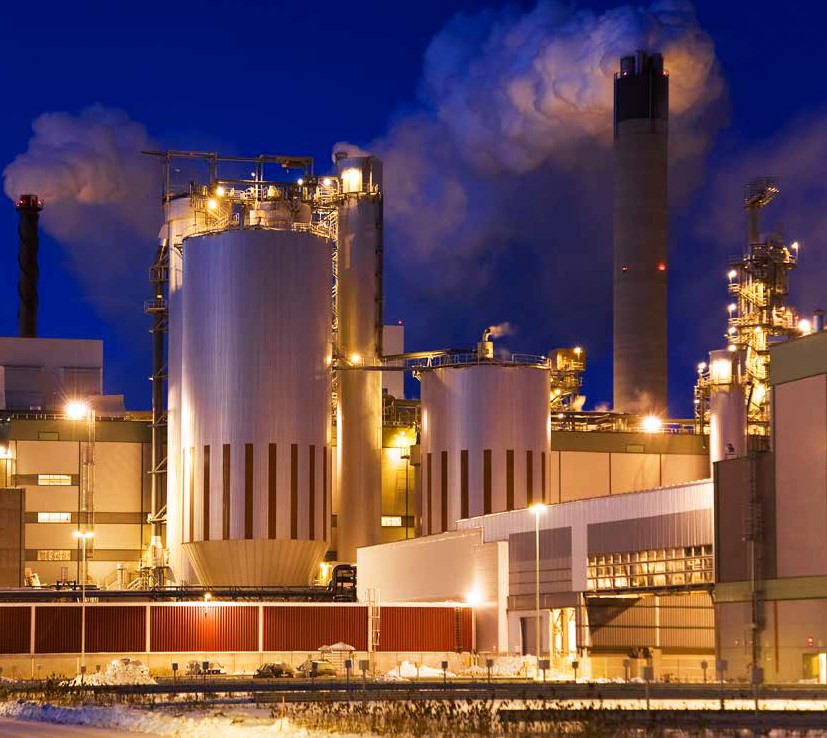 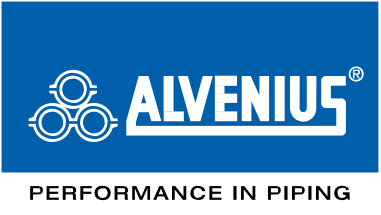 Ocelové potrubní systémy pro průmyslové použití rychle montované - ekonomické- maximální životnost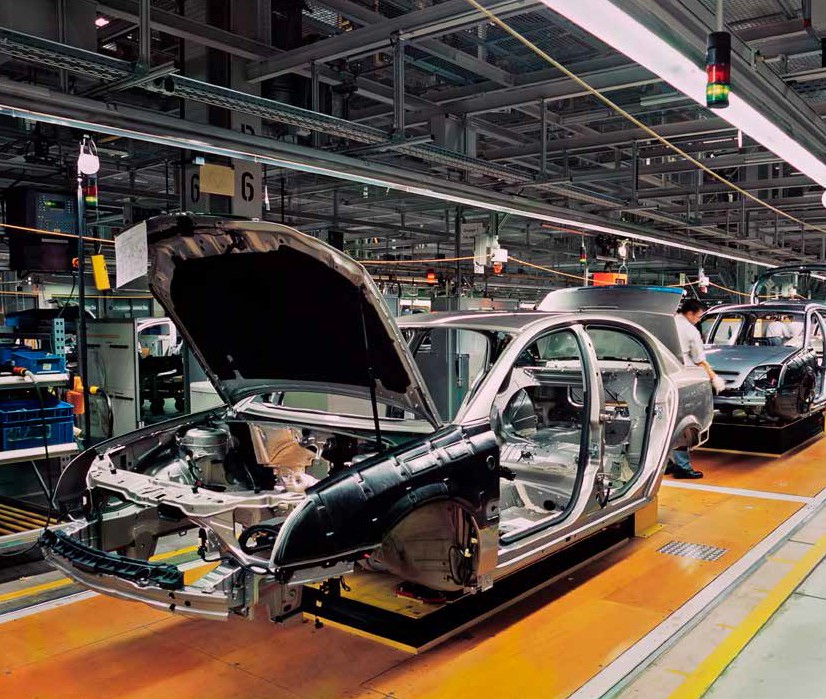 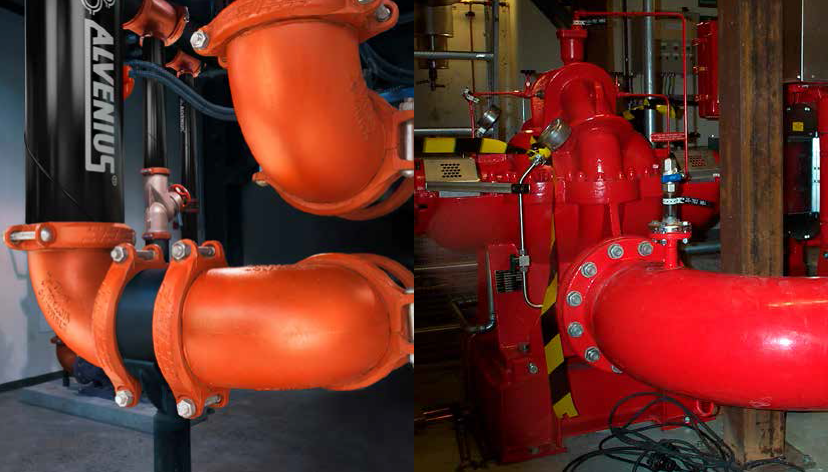 2Počítejte s Alvenius!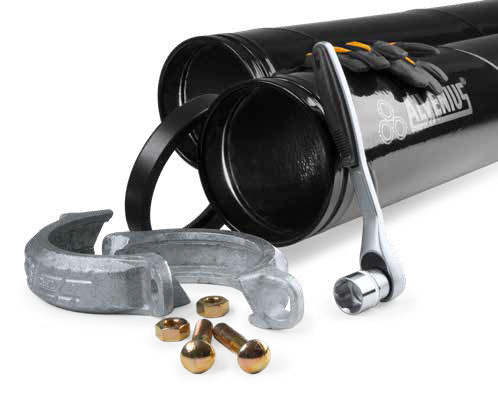 Na potrubní systémy pro použití v průmyslovém sektoru jsou kladeny vysoké nároky. Výroba má běžet bez přerušení, přerušení provozu musí být plánovatelná, nové instalace a změny výrobního prostředí mají probíhat rychle. Pro tato prostředí jsou systémy Alvenius FlowMax® ideálním řešením. Extrémně rychlá montáž/istalace, maximální spolehlivost, dlouhá životnost a suverénní ekonomičnost jsou hlavními znaky potrubí FlowMax®.Kompletní systém ocelových trubek FloMax®  společnosti Alvenius je v náročných výrobních prostředích nepřekonatelný. Jelikož byly potrubní systémy vyvinuty pro přísné požadavky námořnického prostředí – s vysokou odolností vůči korozi a agresivním prostředkům – hodí se ideálně pro automobilové závody, papírenské závody, procesní průmysl, rafinérie, chemické závody a přístavní zařízení.Trubky FlowMax® nabízejí tolik výhod, že se vyrovnají trubkám z ušlechtilé oceli. Jednoduché procesy s pomocí AlveniusVýrobní závod je komplexní svět. Vy znáte Váš požadavek na různé potrubní systémy a my se specializujeme na to tyto systémy optimálně a efektivně konfigurovat. Tuto kompetenci Vám dáváme k dispozici. Toto probíhá dialogem s Vámi nebo pomocí nástrojů, se kterými můžete sami pracovat, jako například 3D modely pro konstrukci a interpretaci, které si můžete stáhnout.Výpočet průtoku, obložení, technická podpora a mnoho dalšího: máme k dispozici kompetenci, kterou potřebujete.Rychle namontované, cenově výhodné, extrémně dlouhověké a odolnéTrubky FlowMax® nabízejí mnoho výhod: nízkou hmotnost, jednoduchou manipulaci, rychlou montáž, bezúdržbový provoz. Stejně jako povrchovou úpravu, která je energeticky úsporná a odolná proti korozi a minimalizuje usazeny uvnitř trubky.Systém FlowMax®, který je chráněn před korozí, zahrnuje všechny komponenty, které jsou potřebné pro kompletní instalaci: trubky různých délek, rychlospojky, oblouky, T-kusy, různé adaptéry, ventily a mnoho dalšího.3Využití FlowMax® v průmyslu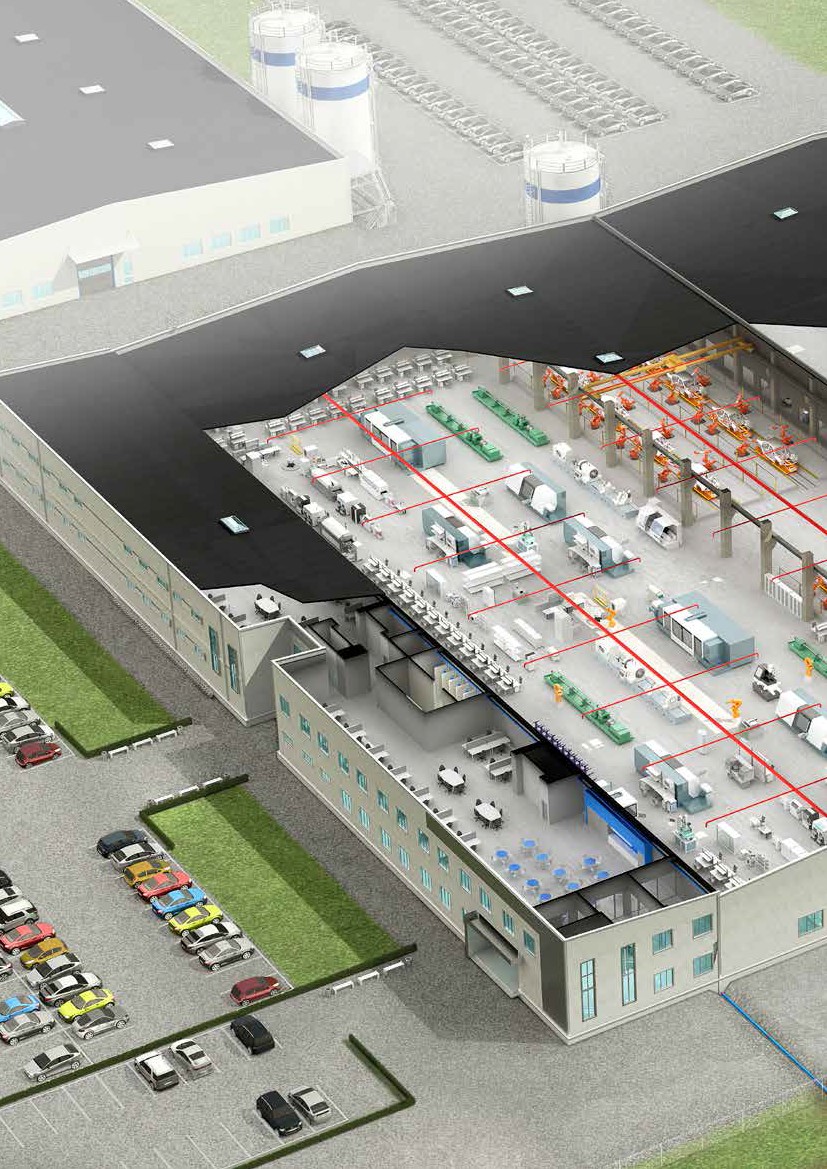 Transport různých médiíKaždé použití má své zvláštní požadavky a výzvy, ale také možnosti – za předpokladu, že jsou zvolena optimální řešení trubek.Alvenius je Váš kompetentní partner při stanovení a poskytnutí správného řešení pro Váš požadavek a přispívá tak k nízkým celkovým nákladům.Systém odpadních vodPotrubní systémy Alvenius FlowMax®  se skvěle hodí pro průmyslové odpadní vody. Hladká povrchová úprava vnitřku zajišťuje nízké tlakové ztráty a minimalizuje usazeniny.Procesní vodaPotrubní systémy FlowMax®  byly vyvinuty pro náročné požadavky a ideálně se hodí pro procesní vodu většiny výrobních závodů.CorroFlo®  odpovídá C5-M – tzn. Velmi vysoká odolnost proti korozi (měřeno v extrémních námořních prostředích s vysokým obsahem soli).Chladicí vodaV chladicích systémech se Alvenius FlowMax® často používá pro minimalizace usazenin, uvolněných látek, koroze a mikrobiálního růstu – faktory, které hrají v průmyslovém využití důležitou roli.Tlakový vzduchVysoká kvalita tlakového vzduchu klade vysoké nároky na potrubní systém. Systém Alvenius FlowMax®  umožňuje rychlou instalaci bez netěsností a velký vnitřní průměr zaručuje, že je možné udržovat tlak i přes velké vzdálenosti.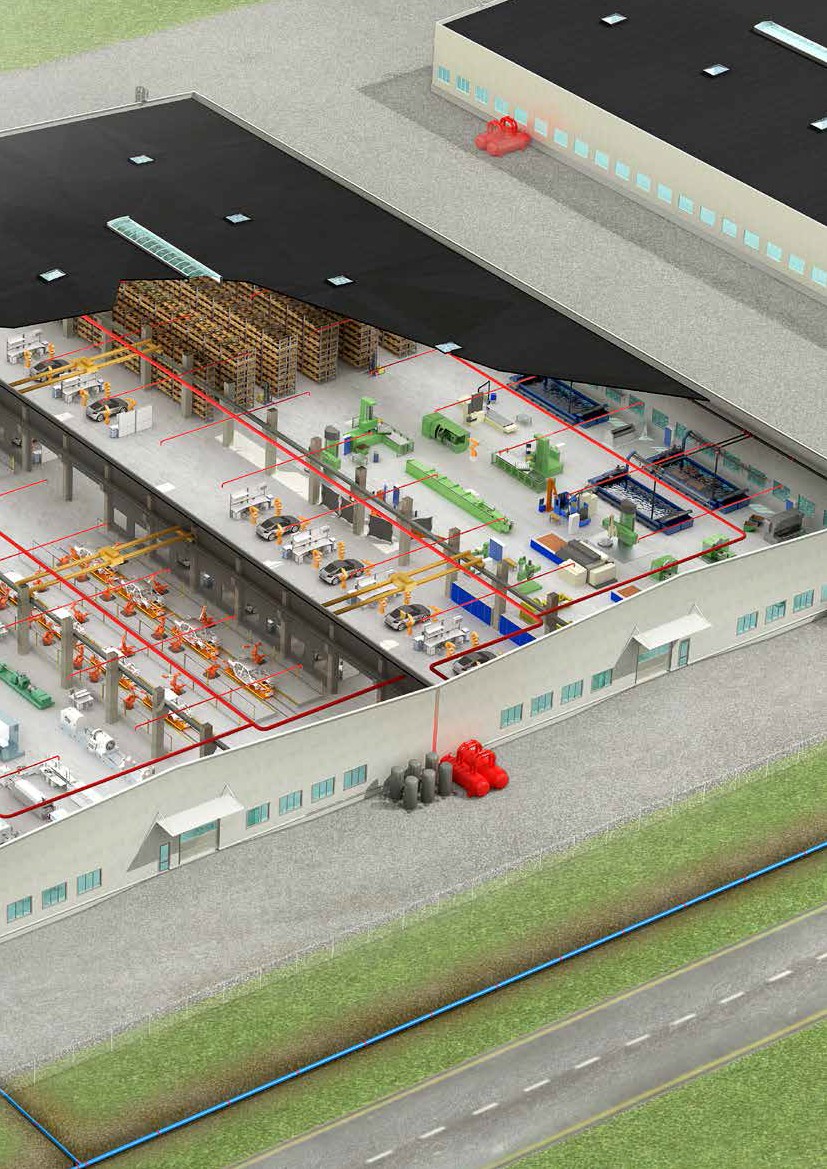 Pitná vodaTrubky potažené CorroFlo® se ideální hodí pro pitnou vodu, neboť tato povrchová úprava splňuje všechny hygienické požadavky, je schválená pro transport pitné vody a tekutin a efektivně zamezuje usazeninám a povlakům.Odklízení sněhuSystémy Alvenius pro odklízení sněhu jsou inovativní řešení pro ekonomické odklízení sněhu z velkých střešních ploch. Řešení od společnosti Alvenius snižují celkové náklady na odklízení sněhu a podstatně přispívají k zajištění bezpečného pracovního prostředína střeše.Požární ochranaAlvenius dodává trubky jak pro hasicí vodu, tak pro sprinklerový systém.Náš systém ocelových trubek zajišťuje maximální bezpečnost, spolehlivost a funkčnost zařízení na požární ochranu budov.Speciální využití Speciální využití jsou pro Alvenius standardem. Co nenajdete v našem běžném sortimentu, můžeme přesně podle Vašich požadavků vyladit. 5RocShield®CorroFlo®Hochfester StahlCorroFlo®Povrchová úprava pro delší životnost a nižší náklady 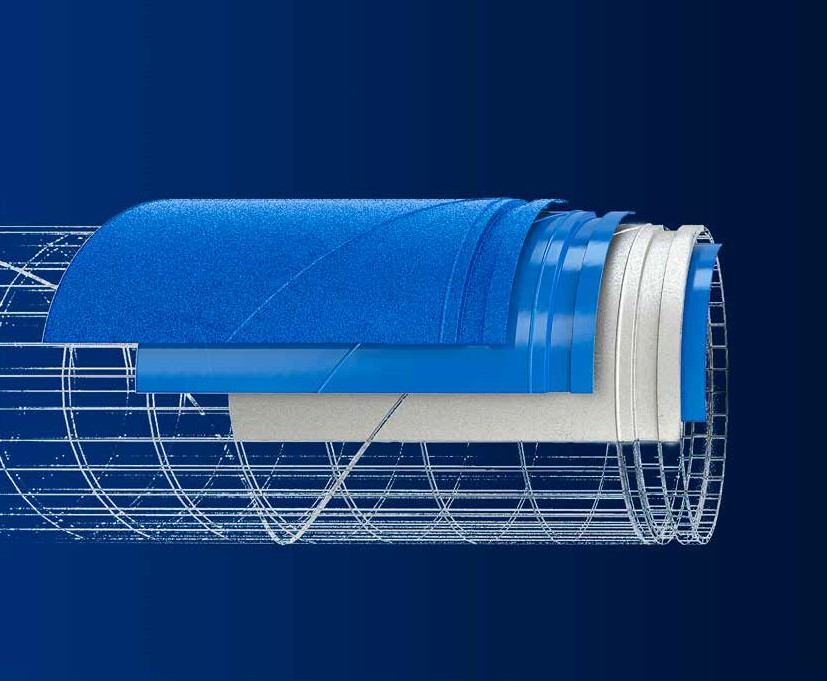 Efektivní povrchová úprava podstatně zlepšuje účinnost potrubního systému. To platí především pro korozní a agresivní podmínky prostředí. Nebo pokud je třeba dosáhnout co možná nejnižší spotřebu energie a tím nízké provozní náklady.Alvenius FlowMax® je opatřeno přesně takovou ochrannou vrstvou, kterou potřebujete pro zajištění maximální životnosti a co možná nejnižších nákladů na životní cyklus.Jelikož se potrubní systémy Alvenius hodí pro četná průmyslová využití, spočívá rozhodující výhoda v tom, že můžete objednat Váš systém nebo Vaše systémy se správnou povrchovou úpravou. Každá z nich má specifické výhody a je přizpůsobená okolním podmínkám, kterým se vystaven potrubní systém.Maximální ochrana proti otěru, korozi s dlouhodobým účinkem nebo schváleno pro pitnou vodu? Žádný problém – naneseme přesně tu ochrannou vrstvu, která je vyžadována.Jakou povrchovou úpravu potřebujete?Potrubní systéme Alvenius je možné dodávat bez povrchové úpravy, ale s jednou z našich tří povrchových úprav jsou mnohem větším přínosem.CorroFlo®Nízký průtokový odpor = velice nízké provozní náklady CorroFlo®  je povlak z termoplastu s celou řadou jedinečných výhod.Nízký průtokový odpor díky většímu vnitřnímu průměru a povlaku z CorroFlo®Možné použití menším nebo slabších čerpadel díky nižšímu průtočnému odporuMožná redukce počtu čerpadel v systému, snížení provozních nákladůVelmi dobrá přilnavost – bez rizika prasklin nebo loupáníVysoká chemická odolnost vůči kyselým a zásaditým tekutinámIdeální pro použití ve venkovním prostředí – odolné vůči UV záření, flexibilní -70 °CProvozní teplota ve vzduchu - do +60 °COdpovídá C5-M, tzn. Velmi vysoká odolnost vůči korozi v extrémních námořních prostředích s vysokým obsahem soliElektricky izolačníŠetrné k životnímu prostředíExtrémně nízký průtokový odpor. Třecí odpor potrubí: 0,05 mmSíla vrstvy  500 µm800 % Prodloužení při přetrženíBez Bisphenolu A. Vhodné pro pitnou voduRocShield®Pro ještě větší životnost a odolnost vůči otěru a v drsném prostředí může být na vrstvu CorroFlo® trubek FlowMax® nanesena ještě vrstva LDPE o síle 500 µm.Díky RocShield®  je povrch silnější a odolnější a poskytuje vyšší odolnost vůči povětrnostním vlivům, chemikáliím a mechanickému otěru. Výhody:Jednodušší a bezpečnější manipulace s trubkami, které jsou díky hrubější povrchové struktuře přilnavějšíVelice vysoká odolnost vůči otěru a mechanickému působení, např. při doplňování potrubí, hrubé manipulaci apod. Velmi vysoká odolnost proti nárazuŽárové zinkováníŽárové zinkování se hodí ideálně pro potrubní systémy, u kterých se předpokládá demontáž a následná montáž, neboť poskytuje trubkám velice odolný povrch.Díky silné vrstvě zinku se „sebeléčebnou“ vlastností při poškození je žárové zinkování odolné vůči povětrnostním vlivům.7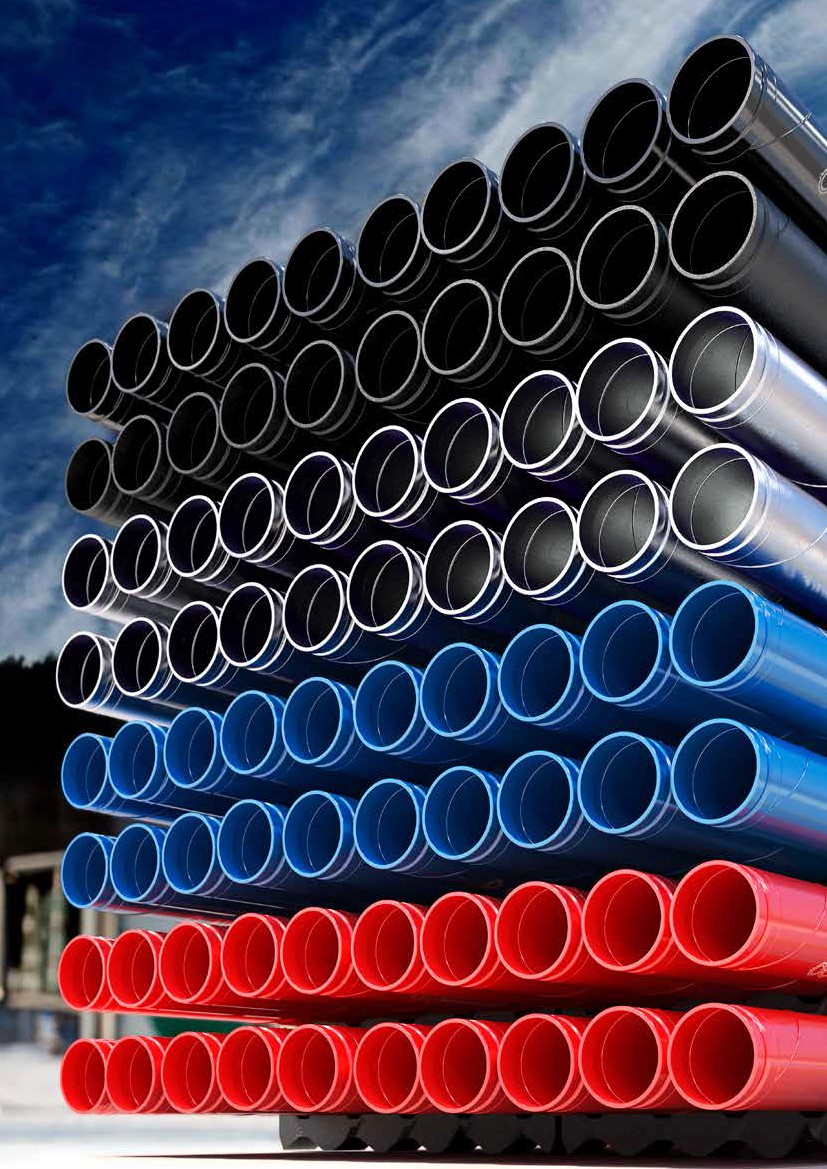 Rychlospojky pro rychlou práciJedna z mnoha výhod Alvenius FlowMax® je rychlá a jednoduchá instalace díky systému rychlospojek.Žádné svařování. Žádné speciální nástroje. Žádné časově náročné školení. Žádná horká práce.SpojkySystém FlowMax® zahrnuje velký výběr spojek pro různé průřezy, tlakové třídy, použití a transportovaná média.Rozměry DN 80 - 500Pevné nebo flexibilní spojky tam, kde je třeba počítat s pohybem a teplotními výkyvy.Různé druhy gumových těsnění (např. EPDM, silikon, nitril)Samotěsnící těsnění, které těsní i ve vakuuZkosení až 4°. Díky tomu je možné pokládat potrubní systém s relativně nízkým počtem obloukůNecitlivé vůči vibracím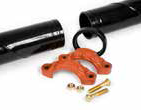 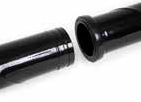 Rychlospojky snižující náklady Systémy Alvenius FlowMax® disponují bezkonkurenčně jednoduchým a spolehlivým systémem rychlospojek. Zapomeňte na svařování nebo jiné horké práce, speciální školení a výbavu! Vše, co potřebujete, jsou reverzibilní klíče nebo šroubováky správné velikosti.Díky studeně tvarovanému drážkovému spoji neexistuje riziko požáru a jsou vyloučeny zplodiny, které vznikají při svařování. Při použití spojkového systému Alvenius budete pracovat rychleji a s nižším rizikem poranění.Kormě toho umožňuje systém rychlospojek bezproblémové přizpůsobení, například při přestavbách nebo rozšiřování potrubního systému..Odolává axiálním pohybům, např. Při vývinu tepla	1.	2.díky axiální vůli ve spojce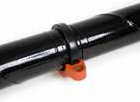 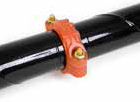 3.	4.160140120100806040200Porovnání rychlospojek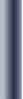 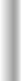 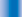 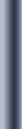 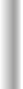 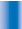 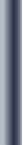 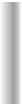 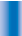 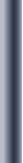 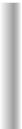 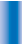 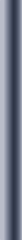 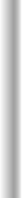 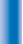 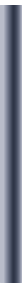 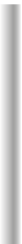 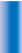 DN 80	DN 100	DN 125	DN 150	DN 200	DN 250Průřez trubkysvařovaný systém přírubový systém Rychlospojka Alvenius 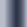 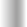 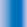 Diagram znározňuje srovnání montážních časů u svařovaných systémů, přírubových systémů a rychlospojek AlveniusKompletní potrubní systém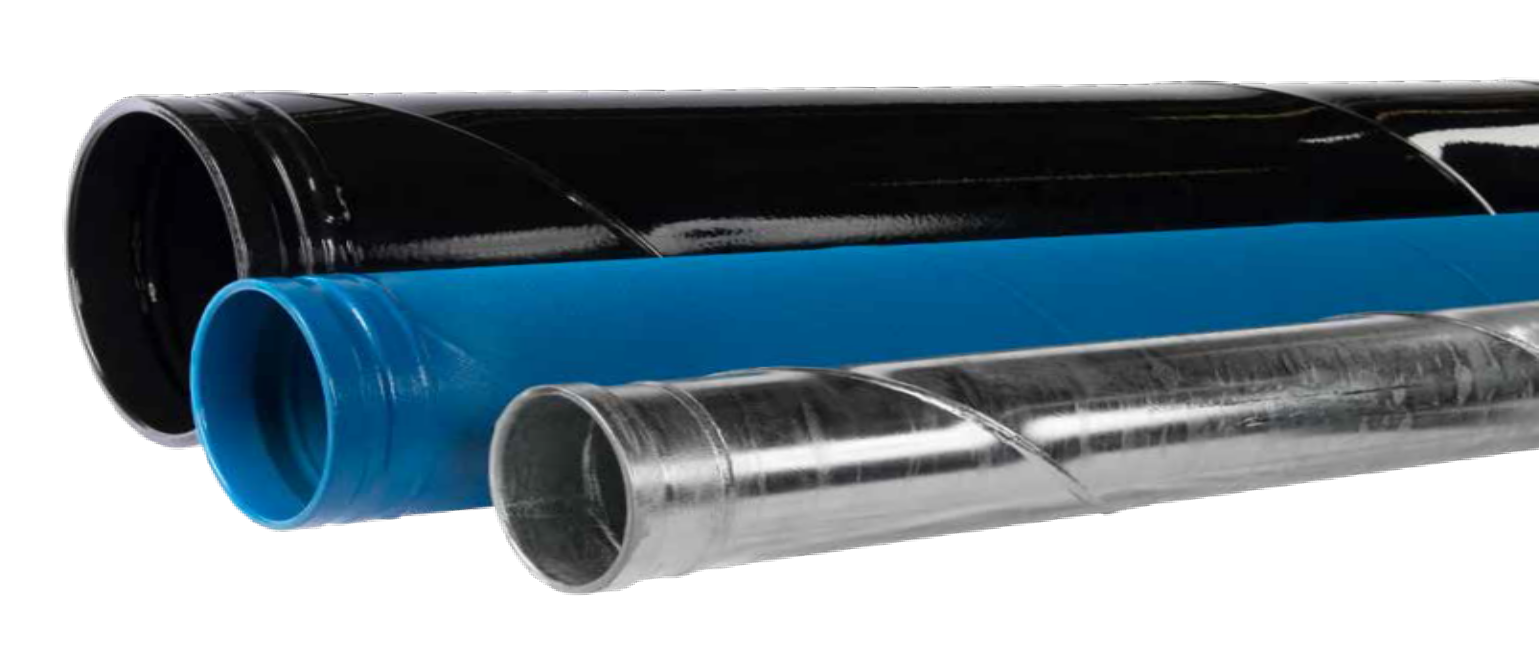 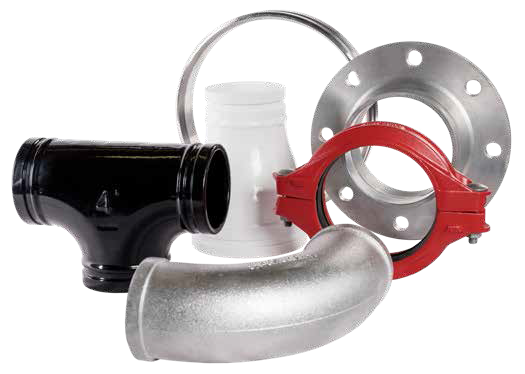 Systémy Alvenius FlowMax® vykazují řadu výhod, bez ohledu na použití, kde je systém používán.Můžete si být jisti, že dostanete potrubní systémy, které splní Vaše požadavky z hlediska nízkého vlivu na životní prostředí, nízké provozní náklady a dlouhou životnost. Systémy Alvenius FlowMax® zahrnují všechny komponenty, které potřebujete pro plánování nebo instalaci optimálního systému: trubky, spojky, ventily, oblouky, T-kusy, adaptéry apod. Následujte odkaz, abyste mohli stáhnout kompletní nabídku produktů a výkresů, kromě jiného ve formátu CAD:www.alvenius.solidcomponents.comVelice jednoduchá instalaceTrubky Alvenius FlowMax® se vyrábějí s velmi pevné oceli a jsou přibližně 30 - 50 % lehčí než například trubky, které jsou běžně v prodeji. Díky tomu je možné s nimi jednoduše manipulovat a nevyžadují žádné těžkou dopravu, často je možné také upustit od drahých jeřábů a bagrů.Kromě toho je pro transport trubek třeba méně nákladních aut, což je přínosem pro životní prostředí.Typy našich spojekK10/K70. Metrický standard.Systém rychlospojek pro tlaky do 40 barů, podle průřezu trubky.  K10 je flexibilní a lze snadno namontovat.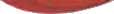 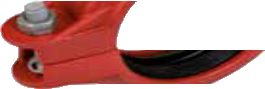 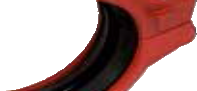 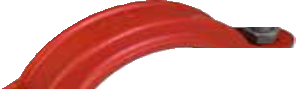 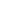 K70 je vedená spojka pro ještě rychlejší a flexibilnější instalaci – je třeba utáhnout jen jediný kolík.K10 - Průřez Ø 48 - 355 mmK70 - Průřez Ø 76 - 152 mmSamotěsnící těsnění. Funguje za určitých podmínek také ve vakuu.Standardní těsnění z pryže EPDM, odolné vůči chemikáliímProvozní teplota  -35 až +110 °CNecitlivý vůči vibracím díky zvukové izolaci Díky axiální vůli ve spojce pojme axiální pohyby v potrubním 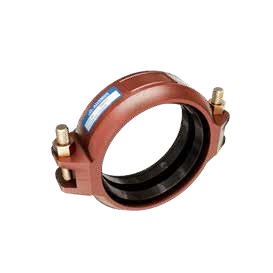 Zkosení až 4°Rychlospojka typu Victaulic  (ANSI/AWWA  C-606) Systém rychlospojek pro drážkované trubky (konec ve tvaru válce nebo přivařený otočný kroužek) a podle druhu instalace, průřezu trubky a tlakové třídy k dispozici v pevném nebo flexibilním provedení. Spojky jsou vhodné do tlaku o výši od 15 až nad 100 barů.Standardní těsnění z pryže EDPM, odolné vůči chemikáliímProvozní teplota -35 až +110 °CNecitlivý vůči vibracímPojme axiální pohyby v potrubním systému díky axiální vůli ve spojceZkosení až 2,5°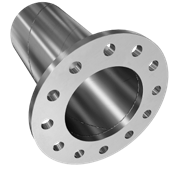 Připojovací přírubaTrubky Alvenius mohou být dodávány s přírubami, které jsou navařeny na koncích. Příruby mohou být podle ANSI a DIN a mohou být provedeny v různých tlakových třídách.Velice stabilní díky vysoké odolnosti proti nárazuVelká odolnost vůči rozdílům tlaku a nárazům, stejně jako vnějším účinkům Spojky s plochým koncem typu Straub 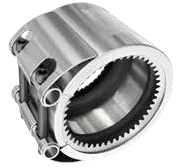 Spojky s plochým koncem se používají, když nejsou trubky připraveny pro spojky K10 nebo Victaulic.Spojky s plochým koncem jsou podle druhu instalace, průřezu a tlakové třídy potrubního systému k dispozici v různých provedeních a průřezech.Pevnost v tahuZabraňují axiálnímu pohybuMohou být jednoduše povoleny a znovu použity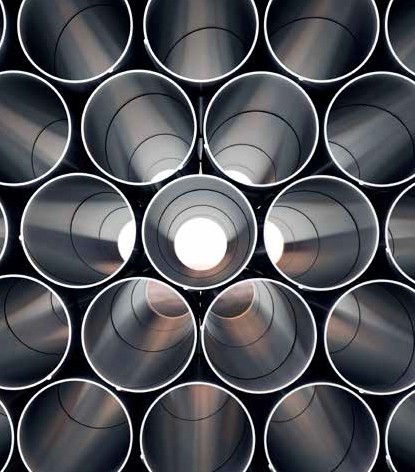 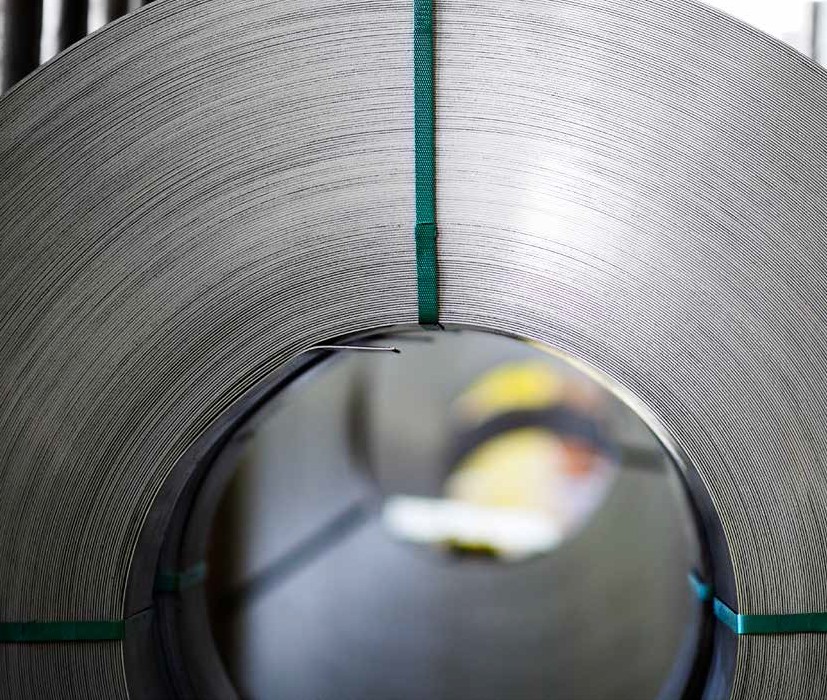 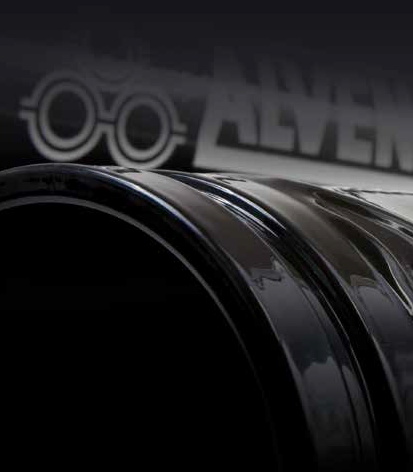 Made in Sweden!Trubky Alvenius FlowMax® se vyrábějí ze švédské oceli, která je klasifikovaná pro tlakové nádoby (SSAB Domex®), jsou spirálově svařené a vykazují díky kvalitě oceli mnoho jedinečných výhod. Trubky je možné vyrábět se slabými stěnami, ale přesto pevně a spirálové svařování jim propůjčuje stabilitu tvaru.Trubky FlowMax® vykazují díky své kvalitě oceli mnoho jedinečných výhod. Žádný jiný dodavatel nedokáže nabídnout srovnatelnou kombinaci pevnosti materiálu, velmi hladkého povrchu a slabých stěn. Společnost Alvenius je samozřejmě certifikovaná podle EN 10217-1 (svařené ocelové trubky namáhané tlakem), ISO 9001 (kvalita), ISO 14001 (životní prostředí) stejně jako prohlášení o shodě pro tlakové zařízení podle DGRL 2014/68/EU.DGRL2014/68/EUFlowMax® - vynikající výkonVýkon trubek Alvenius FlowMax® není dosažen žádnou jinou alternativou a kombinace výhod je činí velice ekonomickými. Díky nízké hmotnosti, vysoké pevnosti, efektivní ochranou proti korozi a velice nízkému průtokovému odporu jsou náklady na životní cyklus velice nízké.Trubky FlowMax® nabízejí řadu provozních výhod:Můžete zvolit nižší průřez trubky, aniž by byla zhoršena kvalita čerpáníMůžete se rozhodnout pro menší a méně čerpadel v systémuMůžete při stávajícím průřezu trubek následně zvýšit kapacitu čerpání Investiční i provozní náklady budou nižšíVolba čerpadla pro potrubní systémy se stejným DNVýška [m]Systémová křivka Alvenius FlowMax®systémová křivkaKřivka čerpadla s Alvenius FlowMax®Křivka čerpadlaprůtok [l/s]Čerpání na větší vzdálenost se stejným čerpacím tlakemPředpokladyn: čerpací tlak 5,9 bar. Definovaný konečný tlak 5 bar. Požadavek na průtok 150 l/s. DN 300.5,9 bar5,9 bar5,9 barPE, 350 mDI 257,8 mm.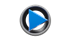 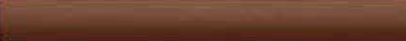 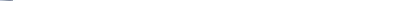 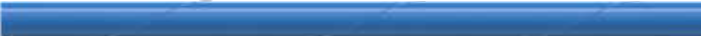 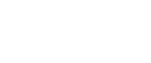 Rychlost průtokut 2,87 m/sLitina, 580 mDI 301,4 mm.Rychlost průtoku 2,10 m/sAlvenius FlowMax®, 1000 mDI 316,9 mm.Rychlost průtoku 1,90 m/s0	100	200	300	400	500	600	700	800	900	1 000 m14Slabší. Stabilnější. Lehčí.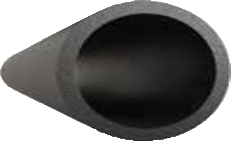 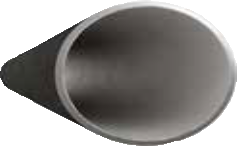 Průřezy až do DN 500 a tlak vody až do 63 barů- trubky FlowMax® se hodí ideálně pro průmyslové použití.Díky slabým stěnám trubek jsou trubky kompaktní a lehké a vnější průměr je mnohem nižší než u srovnatelných typů trubek a materiálů.Lehké, stabilní a s mnohem nižším průtočným odporem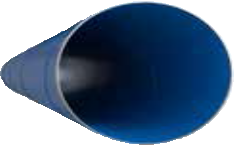 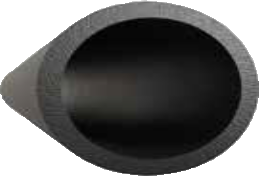 Trubky Alvenius FlowMax® jsou slabší, lehčí a stabilnější než trubky z každého jiného materiálu.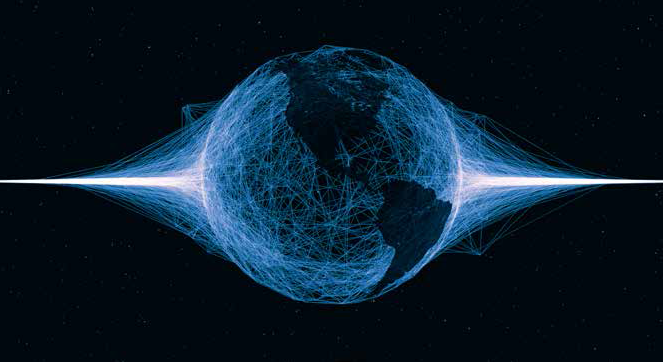 Společnost Alvenius byla založena v roce 1951. Odjakživa jsme se specializovali na zásobování globálního trhu kvalitními ocelovými potrubními systémy s rychlospojkami. Dnes se Alvenius zaměřuje segmenty ve výstavbě tunelů a hornictví, průmyslu, požární ochrany a hasící vody, vodních systémů a systémů odpadních vod, tak jako na výrobu sněhu.Společnost Alvenius je zastoupená v Asii, Africe, na Blízkém východě, v Severní a Jižní Americe, Evropě a samozřejmě na domácím švédském trhu.Naše mezinárodní orientace poskytuje mnoho výhod. Znamená hlavně, že známe předpoklady a požadavky pro Váš speciální trh – ať už se nachází kdekoliv.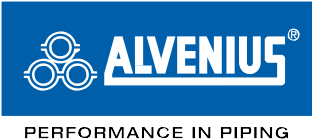 Member of Boxholm GroupAB Alvenius Industrier • Email: info@alvenius.se • alvenius.de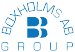 Schweden • Box 550 • SE-631 07 Eskilstuna • Schweden • Telefon: +46 16 16 65 00 • Telefax: +46 16 12 26 34Deutschland • Sonnental 26 • D 83677 Greiling • Deutschland • Telefon: + 49 8041 8086636Kvalita oceliKvalita oceliKvalita oceliKvalita oceliKvalita oceliSSABMez kluzu, ReH [MPa]Pevnost v tahu Rm [MPa]Prodloužení při přetržení [%]EN 10149-2ekvivalentDomex 240 YP240360 – 46028S235Docol 260 LA260350 – 43016N/ADomex 420 MC420490 – 62020S420 MCDostupné tlakové třídyDostupné tlakové třídyDostupné tlakové třídyDostupné tlakové třídyDostupné tlakové třídyDostupné tlakové třídyDostupné tlakové třídyDostupné tlakové třídyPrůřez trubkyPrůřez trubkyPrůřez trubkyProvozní tlak, barProvozní tlak, barProvozní tlak, barProvozní tlak, barProvozní tlak, barISO DNcoulDO [mm]162540638080	3	88,9	x	x	x	x	x80	3	88,9	x	x	x	x	x80	3	88,9	x	x	x	x	x80	3	88,9	x	x	x	x	x80	3	88,9	x	x	x	x	x80	3	88,9	x	x	x	x	x80	3	88,9	x	x	x	x	x80	3	88,9	x	x	x	x	x100	4	114,3	x	x	x	x	x100	4	114,3	x	x	x	x	x100	4	114,3	x	x	x	x	x100	4	114,3	x	x	x	x	x100	4	114,3	x	x	x	x	x100	4	114,3	x	x	x	x	x100	4	114,3	x	x	x	x	x100	4	114,3	x	x	x	x	x125	5	139,7	x	x	x	x	x125	5	139,7	x	x	x	x	x125	5	139,7	x	x	x	x	x125	5	139,7	x	x	x	x	x125	5	139,7	x	x	x	x	x125	5	139,7	x	x	x	x	x125	5	139,7	x	x	x	x	x125	5	139,7	x	x	x	x	x150	6	168,3	x	x	x	x	x150	6	168,3	x	x	x	x	x150	6	168,3	x	x	x	x	x150	6	168,3	x	x	x	x	x150	6	168,3	x	x	x	x	x150	6	168,3	x	x	x	x	x150	6	168,3	x	x	x	x	x150	6	168,3	x	x	x	x	x200	8	219,1	x	x	x	x	x200	8	219,1	x	x	x	x	x200	8	219,1	x	x	x	x	x200	8	219,1	x	x	x	x	x200	8	219,1	x	x	x	x	x200	8	219,1	x	x	x	x	x200	8	219,1	x	x	x	x	x200	8	219,1	x	x	x	x	x250	10	273,0	x	x	x	x	x250	10	273,0	x	x	x	x	x250	10	273,0	x	x	x	x	x250	10	273,0	x	x	x	x	x250	10	273,0	x	x	x	x	x250	10	273,0	x	x	x	x	x250	10	273,0	x	x	x	x	x250	10	273,0	x	x	x	x	x300	12	323,9	x	x	x	x	x300	12	323,9	x	x	x	x	x300	12	323,9	x	x	x	x	x300	12	323,9	x	x	x	x	x300	12	323,9	x	x	x	x	x300	12	323,9	x	x	x	x	x300	12	323,9	x	x	x	x	x300	12	323,9	x	x	x	x	x400	16	406,4	x	x	x400	16	406,4	x	x	x400	16	406,4	x	x	x400	16	406,4	x	x	x400	16	406,4	x	x	x400	16	406,4	x	x	x400	16	406,4	x	x	x400	16	406,4	x	x	x500	20	508,0	x	x500	20	508,0	x	x500	20	508,0	x	x500	20	508,0	x	x500	20	508,0	x	x500	20	508,0	x	x500	20	508,0	x	x500	20	508,0	x	xSrovnáníZtráta tlaku při 150 l/s,	DN 300Délka trubky 1000 m	ztráta tlaku 0,8 barSrovnáníZtráta tlaku při 150 l/s,	DN 300Délka trubky 1000 m	ztráta tlaku 0,8 barAlvenius FlowMax®PN [bar]25průřez [mm]Ø 323,9DI [mm]Ø 316,9Síla stěny [mm]3,0váha/m [kg]24,7Rychlost průtoku  [m/s]1,90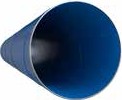 srovnání	DN 300ztráty tlaku při 150 l/s,  plocha průtoku 78 874 mm2délka trubky 1000 m	ztráta tlaku 0,8 barsrovnání	DN 300ztráty tlaku při 150 l/s,  plocha průtoku 78 874 mm2délka trubky 1000 m	ztráta tlaku 0,8 barsrovnání	DN 300ztráty tlaku při 150 l/s,  plocha průtoku 78 874 mm2délka trubky 1000 m	ztráta tlaku 0,8 barsrovnání	DN 300ztráty tlaku při 150 l/s,  plocha průtoku 78 874 mm2délka trubky 1000 m	ztráta tlaku 0,8 barAlvenius FlowMax®Alvenius FlowMax®Alvenius FlowMax®PN [bar]252525průřez [mm]Ø 323,9Ø 323,9Ø 323,9DI [mm]Ø 316,9Ø 316,9Ø 316,9Síla stěny [mm]3,03,03,0váha/m [kg]24,724,724,7Rychlost průtoku [m/s]1,901,901,90